Strike for a fair deal FE: 12 colleges take action next week

A second wave of strike action kicks off next week in 12 colleges as part of our campaign for better pay and jobs in further education. Staff at 11 London colleges and Sandwell College in the West Midlands will walk out over either two or three days next week. Find out why FE staff demand and deserve a better deal in our short film.

Stop the cuts: save the Open University

Shocking proposals to cut Open University (OU) courses by more than a third were revealed this week and have been widely condemned as a disastrous move that would destroy the OU as we know it, turning it from a world-leading distance education university into a digital content provider. Find out more here.

See here for full update including: Fighting together for USS pensionsStrike ballot over Hull College Group job cutsVictory for Durham academics facing deportationSupport UCU members at Coventry University Group
Best wishes

Justine Stephens
UCU head of campaigns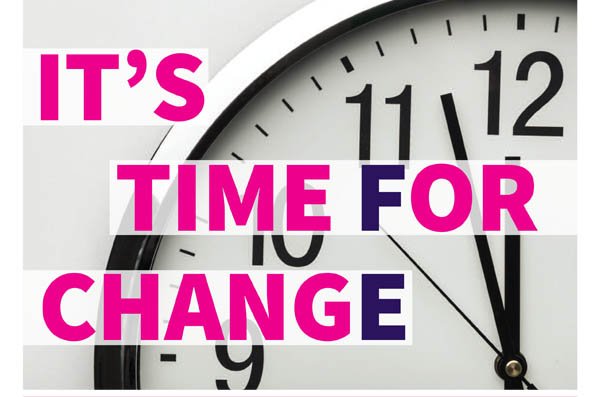 